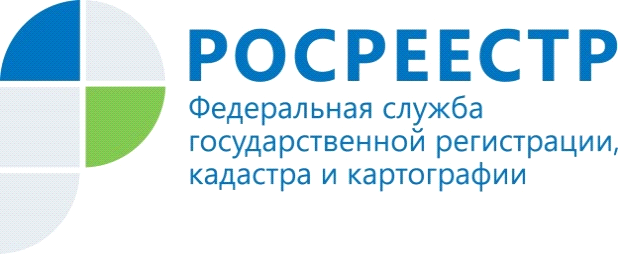 Сведения о более чем 4,1 тыс. индивидуальных жилых домов внесены в реестр недвижимостиВ 2018 году  в Иркутской области в реестр недвижимости были внесены сведения о более чем 4,1 тыс. индивидуальных жилых домов, общая площадь которых составила почти 436 тыс. кв.м. Наибольшее количество учтенных объектов располагаются в Иркутском районе – более 2 тыс., общей площадью около 223 тыс. кв.м. и Шелеховском районе – 361 объект, общей площадью свыше 35 тыс. кв.м.Индивидуальный жилой дом – это отдельно стоящее здание с количеством надземных этажей не более чем три, высотой не более двадцати метров, предназначенное для проживания одной семьи и располагающееся на земельном участке с разрешенным использованием «для индивидуального жилищного строительства», либо «для ведения личного подсобного хозяйства». Постановка на кадастровый учет и регистрация прав на такие жилые дома проводится на основании технического плана такого объекта и правоустанавливающего документа на земельный участок.Подготовку технического плана обеспечивает кадастровый инженер, обладающий действующим квалификационным сертификатом и состоящий в саморегулируемой организации кадастровых инженеров. Заявление и документы на кадастровый учет и (или) регистрацию прав можно подать лично в офисе многофункционального центра «Мои документы» или в электронном виде через официальный сайт Росреестра.Кадастровая палата по Иркутской области напоминает, что с момента регистрации права собственности на индивидуальный жилой дом в отношении этого объекта у собственника возникает обязанность по уплате налога на имущество физических лиц.Е.А. Сенская, инженер I категории отдела контроля и анализа деятельностифилиала ФГБУ "ФКП Росреестра" по Иркутской области  